  MADONAS NOVADA PAŠVALDĪBA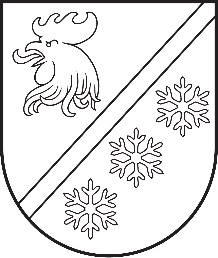 Reģ. Nr. 90000054572Saieta laukums 1, Madona, Madonas novads, LV-4801 t. 64860090, e-pasts: pasts@madona.lv ___________________________________________________________________________MADONAS NOVADA PAŠVALDĪBAS DOMESLĒMUMSMadonā2024. gada 28. martā						        	     		           Nr. 149								                    (protokols Nr. 6, 1. p.)				Par finansējuma piešķiršanu Ērgļu apvienības pārvaldei atkritumu konteineru nomai lielgabarītu atkritumu savākšanai Ērgļu, Jumurdas un Sausnējas pagastosLai mazinātu apkārtējās vides piesārņošanu, Ērgļu, Jumurdas un Sausnējas pagasta iedzīvotājiem ir dota iespēja vienu reizi gadā bez maksas atbrīvoties no lielgabarīta atkritumiem. Konteineri paredzēti nederīgu mēbeļu un citu lielgabarītu atkritumiem. 	Ir veikta cenu aptauja.Nepieciešamais finansējumu 7100,00 EUR (septiņi tūkstoši viens simts eiro un 00 eiro centi, ieskaitot PVN). Lūdzu piešķirt Ērgļu apvienības pārvaldei nepieciešamo finansējumu Īpašumu uzturēšanas nodaļas sekmīgai darba organizācijai.Pamatojoties uz iepriekš minēto, ņemot vērā 19.03.2024. Finanšu un attīstības komitejas atzinumu, atklāti balsojot: PAR - 16 (Agris Lungevičs, Aigars Šķēls, Aivis Masaļskis, Andris Dombrovskis, Andris Sakne, Artūrs Čačka, Artūrs Grandāns, Arvīds Greidiņš, Gatis Teilis, Gunārs Ikaunieks, Iveta Peilāne, Kaspars Udrass, Rūdolfs Preiss, Sandra Maksimova, Valda Kļaviņa, Zigfrīds Gora), PRET - NAV, ATTURAS - NAV, Madonas novada pašvaldības dome NOLEMJ:Piešķirt nepieciešamo finansējumu 7100,00 (septiņi tūkstoši viens simts euro, 0 centi, ieskaitot PVN) Ērgļu apvienības pārvaldei no Madonas novada pašvaldības nesadalītajiem līdzekļiem, kas ņemti no Ērgļu apvienības pārvaldes 2023. gada atlikuma.             Domes priekšsēdētājs					             A. Lungevičs	Ūdre 20243405